DODATEK č. 1SMLOUVY O SMLUVNÍM VÝZKUMUč. dodatku Fakulty 017374/2020/01( dle	ustanovení§ 1746 odst. 2 zákona č. 89/2012 Sb., občanský zákoník,v platném znění)Tento dodatek smlouvy o spolupráci (dále jen "Dodatek") je uzavírán mezi:VERACITY PROTOCOL, s.r.o.se sídlem Salvátorská 931/8, 110 00 Praha 1, IČ: 07501331, DIČ: CZ07501331,jednající dle stanov svým jednatelem Romanem Komárkem (dále jen "Partner")aVysokým	učením	technickým	v Brně,	Fakultou	informačních technologiíse sídlem Božetěchova  1/2, 612 66 Brno, IČ: 00216305, DIČ: CZ00216305 jednající v souladu s čl. 49 Statutu VUT a § 28 odst. 1 zákona č. 111/1998 Sb:, ovysokých školách prostřednictvím prof. Dr. Ing. Pavla Zemčíka, děkana FIT VUT v Brněbankovní spojení: účet č.: 27-8684040287/0100 ' vedený u Komerční banky, pobočka Brno-město(dále jen „Fakulta")(Partner a Fakulta jsou dále společně nazýváni též jen jako "Smluvní strany" a jednotlivě jako"Smluvní strana").1.	ÚČEL  DODATKU	Smluvní strany uzavřely dne 30.  9.  2020 smlouvu o smluvním výzkumu (dále jen „Smlouva"), kde byla odměna Fakulty stanovena na 60 000 Kč měsíčně.Smluvní strany si s ohledem na dosavadní zkušenosti z realizace Smlouvy dojednaly zvýšení této odměny na 65 000 Kč měsíčně s ohledem na  náklady Fakulty i hodnotu jí poskytovaného plnění.2, OBSAH DODATKUČl. 4 odst. 1 a odst. 2 Smlouvy nově zní:"4.1. Partner bude hradit Fakultě za její činnost dle předmětu této Smlouvy měsíční odměnu 65 000,- Kč bez DPH(slovy šedesát pět tisíc korun českých) (dále jen "Odměna") a to bezhotovostním převodem na účet Fakulty. Spolu s Odměnou uhradí Partner i DPH v zákonné výši.4.2.	Smluvní strany se dohodly, že Odměna s připočtením DPH, jak je shora uvedeno, bude Partnerem hrazena pravidelně měsíčně na základě faktur  Fakulty.Faktury budou vystavovány do 20. dne každého měsíce účinnosti smlouvy v částce 65 000, - Kč plus DPH. "2.2. Ostatní části Smlouvy zůstávají nezměněny.ZÁVĚRECNÁ USTANOVENÍTento Dodatek nabývá účinnosti dnem 1. 3. 2021.Tento Dodatek bude uveřejněn prostřednictvím registru smluv postupem dle zákona č. 340/2015 Sb., o zvláštních podmínkách účinnosti některých smluv, uveřejňování těchto smluv a o registru smluv (zákon o registru smluv), v platném znění. Smluvní strany se dohodly, že uveřejnění v registru smluv (ISRS) včetně uvedení metadat provede Fakulta.Tento Dodatek je sepsán ve čtyřech (4) vyhotoveních s platností originálu, přičemž každá ze Smluvních obdrží po dvou vyhotoveních.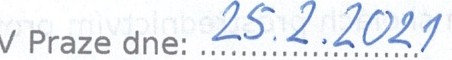 …………………………………………	..........................................Prof. Dr. Ing. Pavel Zemčík, děkan 					Roman KomárekZa Vysoké učení technické v Brně, Fakultu inforačních technologií             za VERACITY PROTOCOL, s.r.o.